Elek Sallama CihazıElek sallama cihazı; elle yapılan eleme işleminin daha kolay bir şekilde yapılmasını sağlayan 8 adet elek sallama kapasiteli, 0-60 dakika zaman saatli 200mm ve 300mm elekleri sallayabilme özelliğine sahiptir.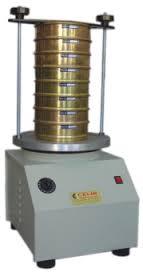 Resim 8. Elek Sallama CihazıKullanım TalimatıGüç kablosu prize takılır.Elekler cihazın üzerine yerleştirilir.Ön ve arka köşelerden sabitlenir.Koyulan elek sayısına göre elek yüksekliği ayarlanır.Eleme hız ayarı yapıldıktan sonra başlat düğmesine basılır.Eleme tamamlandıktan sonra cihaz kapatılır ve güç kablosu prizden çıkarılır.